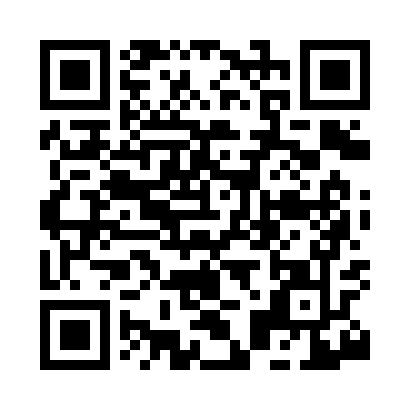 Prayer times for Noland, Alabama, USAMon 1 Jul 2024 - Wed 31 Jul 2024High Latitude Method: Angle Based RulePrayer Calculation Method: Islamic Society of North AmericaAsar Calculation Method: ShafiPrayer times provided by https://www.salahtimes.comDateDayFajrSunriseDhuhrAsrMaghribIsha1Mon4:245:4612:564:398:059:282Tue4:245:4712:564:398:059:273Wed4:255:4712:564:408:059:274Thu4:255:4812:564:408:059:275Fri4:265:4812:574:408:059:276Sat4:275:4912:574:408:049:267Sun4:275:4912:574:408:049:268Mon4:285:5012:574:418:049:269Tue4:295:5012:574:418:049:2510Wed4:295:5112:574:418:039:2511Thu4:305:5112:574:418:039:2412Fri4:315:5212:584:418:039:2413Sat4:325:5312:584:418:029:2314Sun4:325:5312:584:418:029:2315Mon4:335:5412:584:418:029:2216Tue4:345:5412:584:418:019:2117Wed4:355:5512:584:418:019:2118Thu4:365:5612:584:418:009:2019Fri4:375:5612:584:428:009:1920Sat4:375:5712:584:427:599:1821Sun4:385:5812:584:427:599:1822Mon4:395:5812:584:427:589:1723Tue4:405:5912:584:427:579:1624Wed4:416:0012:584:427:579:1525Thu4:426:0012:584:417:569:1426Fri4:436:0112:584:417:559:1327Sat4:446:0212:584:417:559:1228Sun4:456:0212:584:417:549:1129Mon4:466:0312:584:417:539:1030Tue4:476:0412:584:417:529:0931Wed4:476:0412:584:417:519:08